Pedagogická fakulta Univerzity Palackého v Olomouci, Žižkovo náměstí 5, Olomouc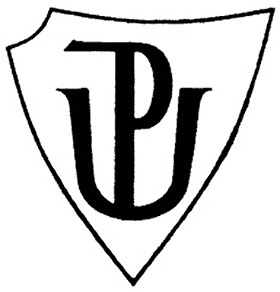 Didaktika mateřského jazykaKrátké a dlouhé samohlásky2. 4. 2014 Nikola Lušovská Učitelství pro 1. stupeň ZŠRočníkDoplňovací cvičeníDopiš vhodná slova z nabídky pod textem:Bolí mě ________. Pošli to _______. To je ______. Statní ______mají krásné parohy. Na skále je _______ hnízdo. _______ je ve vaší třídě žáků? Na stožáru vlaje _____vlajka. záda – zadá, orli – orlí, jeleni – jelení, kolik – kolík, státní – statní, dal – dálHÁJKOVÁ, Eva, PIŠLOVÁ, Simona, VILDOVÁ, Hana. Český jazyk pro 2. ročník základní školy pracovní sešit. Úvaly: JINAN, 1992. 79str. ISBN 17525/92-210Doplňte chybějící samohlásky a zdůvodněte jejich délku:b_t   prod_vatvys_vatr_tl_čitž_bakn_hal_stjaz_kd_rpoč_tats_dlitp_ratodes_latKAMIŠ, Karel. Píšeme podle Pravidel českého pravopisu Pravopisná cvičení a diktáty pro 2. Stupeň základních škol. Pansofia, 1994. 56str. ISBN 80-85804-21-2Doplňte chybějící písmena.KlouzačkaMrzlo, až zvonilo. Křemílek a Vochomůrk_ si dělali za chaloupkou klouzačku. N_jdříve j_ jen zhruba pr_jeli a pak ji brousili. Povedla se jim klouzačka ostrá a zahn_tá jako šavle.ZIMOVÁ, Ludmila. Český jazyk v sešitech pro první stupeň základní školy. Praha: FORTUNA, 1992.80str. ISBN 80-7168-010-9Vyberte do následujících vět ze dvou nabízených slov vždy jen to správné. Mám moc (ráda, rada) zmrzlinu. To je opravdu dobrá (ráda, rada). Jakub před rozhodnutím vždycky chvíli (váha, váhá). (Váha, Váhá) v obchodě musí být přesná.(Párá, Para) nadzvedla pokličku. Babička (párá, pára) starý svetr. Letos byla (krůta, krutá) zima. Na dvorku pobíhala mezi slepicemi (krůta, krutá). Závodní (drahá, dráha) byla po dešti mokrá. Je to krásná kniha, ale příliš (drahá, dráha). (Kolik, Kolík) je hodin? Zatluč ten (kolik, kolík) pořádně!MIKULENKOVÁ, Hana, MALÝ, Radek. Český jazyk pro 2. Praha: PRODOS, 2004. 85str. ISBN 978-80-7230-112-6Doplňování v tabulce se souřadnicemiDiktátNapište tato slova a slovní spojení:tvůj kabát, lenní pán, úterý, léto, pan Novák, síla, různit se, chvíle, zůstat, místní dráha, chvilka, dítě stálo, vzít, zdání, zůstatek, zejména, jméno, různý, cítím, pět uhlů, dříve, laskavý, posilnit se, deset let, místo, drahoty, jmenný seznamMICHÁLKOVÁ, Věra, PALLAS, Ladislav. Diktáty a pravopisná cvičení. Praha: STÁTNÍ PEDAGOGICKÉ NAKLADATELSTVÍ PRAHA, 1975. 248str. A – hnědá			á – žlutá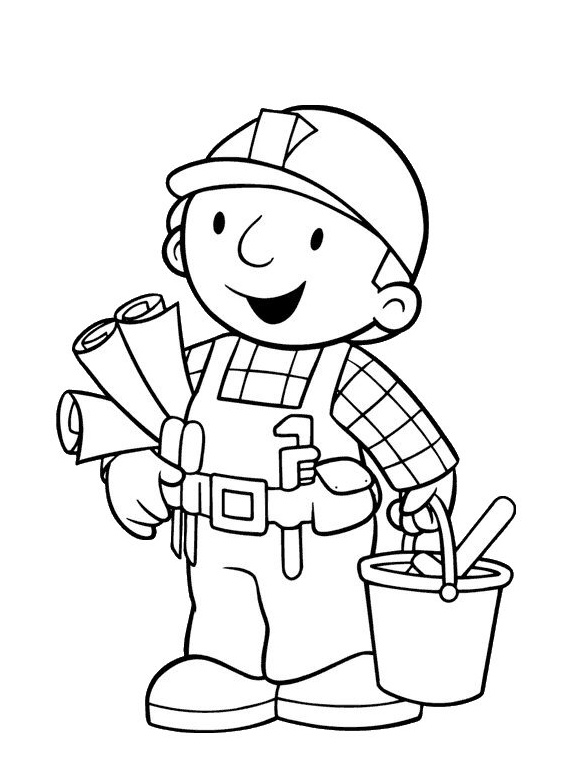 E – oranžová		é – žlutáI – černá			í - modráO –bílá 			ó - zelenáU- hnědá			ú- růžováObrázek: I-creative.cz: Bořek stavitel - omalovánky k vytisknutí Zdroj: http://www.i-creative.cz/2008/10/21/borek-stavitel-omalovanky-k-vytisknuti. [online]. 2007, 2014 [cit. 2014-04-15]. Dostupné z: http://www.i-creative.cz/2008/10/21/borek-stavitel-omalovanky-k-vytisknuti/KřížovkaJednou dírou tam a dvěma ven. Co to je?Nejlepší přítel člověka, který štěká.S ní jídlo nabodneš a do pusy vložíš.Mlíčko to jí jede, po něm spokojeně přede. Ráno místo budíku tě budí. Korektura textuOpravte chyby v daném cvičení:O těch, co se neučíTo take všechny rozumne děti vedí, že se mají ve škole dobřé učit. Jenže děti to nedělají a některe se učí špátně. Kdo se níčemu nenauči, toho nemůže na světě nikdo k ničemu potřebovat.DVOŘÁKOVÁ, Zdeňka. Český jazyk v sešitech pro první stupeň základní školy. Praha: FORTUNA, 1992.64str. ISBN 80-7168-011-7Hra nebo manipulativní činnostPexesová okénka Cíl: rozvoj schopnosti soustředit se. Pomůcky: krabice s okénky, ve kterých jsou ukryty samohlásky. Popis hry: Připravíme si pexeso, pomoci, kterého s dětmi procvičíme schopnost soustředit se. Nachystali jsme si krabici s okénky, ve kterých jsou ukryty dlouhé, krátké samohlásky.  Vybereme dvojici dobrovolníků z řad dětí. Každé dítě má za úkol otvírat vždy dvě okénka a v nich najít správnou dvojici, např. krátké a, dlouhé á. První hráč, protože začíná, smí otevřít třikrát po sobě dvě okénka, dokud nenajde svoji první správnou dvojici. Jestliže dvojici dítě uhádne, pokračuje dále. Až hru zkazí, hraje jeho protihráč. Protihráč si musí písmena také zapamatovat, neboť potom hra pokračuje otevřením jedné dvojice. Každé dítě se může splést třikrát, tj.neuhodnout po třech jdoucích kolech ani jednu dvojici, pak je vystřídáno dalším. Vyhrává ten, který uhádne nejvíce dvojic. Pravidla mohou být upravována dle potřeby dětí i pedagogů. 
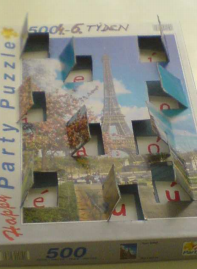 DUMOVÁ,Jana. Didaktické hry jako prostředek rozvoje čtenářské gramotnosti. Brno: Masarykova univerzit , 2008-05-05. Dostupné online na http://is.muni.cz/th/129885/pedf_m/diplomova_prace.pdf 123456Asv_čka hoříl_skat ve vlasechp_dívej se na nějkr_biceslavný kr_lSváteční kr_jBnízké t_nyužit_čný pracovníkp_če o tělokř_dla dali jsme g_lkrytý baz_nCšpatná zpr_vaus_lovná prácep_če buchtyf_n na vlasyzlomené hr_běvážený pan hr_běDkolečkové br_slekr_v je červenádřevěný sr_bkrásn_ květinahl_dká moukamalé k_těEdlouhá n_tastará b_tahezká kr_sbanoční kr_mm_na vybouchlam_sa jahodFsladk_ lízátkoranní pt_čevysoká sk_lavytrhej pl_velk_rek od vínabyla to jeho v_na